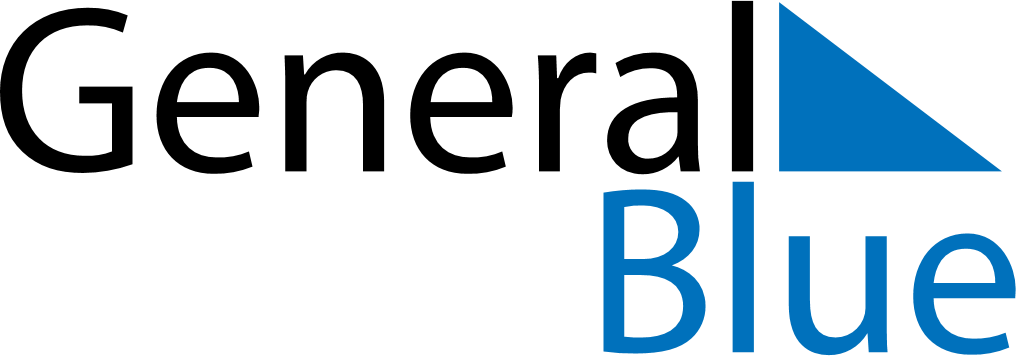 December 2028December 2028December 2028December 2028BahrainBahrainBahrainSundayMondayTuesdayWednesdayThursdayFridayFridaySaturday112345678891011121314151516National Day1718192021222223Accession Day242526272829293031